                                                              КАРАР                                                   	РЕШЕНИЕ  17декабря 2019 г                                                                         №  76-1             «О бюджете Бик - Утеевского сельского поселения            на 2020 год и на плановый период 2021 и 2022 годов»           Совет Бик-Утеевского сельского поселения решил:Статья 1  1. Утвердить основные характеристики бюджета Бик - Утеевского сельского поселения на 2020 год:1) общий объем доходов бюджета Бик - Утеевского сельского поселения в сумме  2384,58 тыс. рублей;2) общий объем расходов бюджета Бик - Утеевского сельского поселения в сумме   2384,58 тыс. рублей.3) дефицит бюджета Бик - Утеевского сельского поселения в сумме  0 рублей. 2. Утвердить основные характеристики бюджета Бик-Утеевского сельского поселения на плановый период 2021 и 2022 годов:1) прогнозируемый общий объем доходов бюджета на 2021 год в сумме 2428,51 тыс. рублей  и на 2022 год в сумме 2478,0 тыс. рублей;2) общий объем расходов бюджета Бик-Утеевского сельского поселения:- на 2021 год в сумме  2428,51 тыс. рублей, в том числе условно-утвержденные расходы в сумме 58,4 тыс. рублей;- на 2022 год в сумме 2478,0 тыс. рублей, в том числе условно-утвержденные расходы в сумме 119,22 тыс.рублей.3. Утвердить источники финансирования дефицита бюджета Бик - Утеевского сельского поселения на 2020 год и на плановый период 2021 и 2022 годов  согласно приложению 1 к настоящему Решению. Статья 21. Утвердить по состоянию на 1 января 2021 года верхний предел внутреннего муниципального долга по долговым обязательствам Бик - Утеевского  сельского поселения в сумме 0 рублей, в том числе по муниципальным гарантиям в сумме 0 рублей. 2. Утвердить по состоянию на 1 января 2022 года верхний предел внутреннего муниципального долга по долговым обязательствам Бик-Утеевского сельского поселения в сумме 0 рублей, в том числе по муниципальным гарантиям в сумме 0 рублей. 3. Установить по состоянию на 1 января 2023 года верхний предел внутреннего муниципального долга по долговым обязательствам Бик-Утеевского сельского поселения в сумме 0 рублей, в том числе по муниципальным гарантиям в сумме 0 рублей. 4. Установить предельный объем муниципального долга Бик - Утеевского сельского поселения   -в 2020 году  в размере 0 рублей;   - в 2021 году – в размере 0 рублей;  - в 2022 году – в размере 0 рублей.Статья 31. Учесть в бюджете Бик - Утеевского сельского поселения прогнозируемые объемы доходов год на 2020 год и на плановый период 2021 и 2022 годов согласно приложению 2 к настоящему Решению.Статья 41. Утвердить перечень главных администраторов доходов бюджета Бик - Утеевского сельского поселения согласно приложению 3 к  настоящему Решению.2. Утвердить перечень главных администраторов источников финансирования дефицита бюджета Бик - Утеевского сельского поселения согласно приложению 4 к  настоящему Решению.Статья 51. Утвердить распределение бюджетных ассигнований по разделам и подразделам, целевым статьям и группам видов расходов классификации расходов бюджета на 2020 год и на плановый период 2021 и 2022 годов согласно приложению 5 к настоящему Решению.2. Утвердить ведомственную структуру расходов Бик - Утеевского сельского поселения на 2020 год и на плановый период 2021 и 2022 годов согласно приложению 6 к настоящему Решению. 3. Утвердить общий объем бюджетных ассигнований на исполнение публичных нормативных обязательств на 2020 год и на плановый период 2021 и 2022 годов в сумме 0 рублей.Статья 6 Учесть в бюджете Бик - Утеевского сельского поселения получаемые из бюджета Буинского муниципального района дотации на выравнивание бюджетной обеспеченности поселений :  на 2020 году - в сумме 1715,5 тыс. рублей; на 2021 году – в сумме 1744,1 тыс. рублей; на 2022 году – в сумме 1777,0 тыс. рублей.Статья 7Учесть в бюджете Бик - Утеевского сельского поселения получаемые из бюджета Буинского муниципального района субвенции бюджетам поселений на реализацию полномочий по осуществлению первичного воинского учета на территориях, на которых отсутствуют военные комиссариаты:на 2020 году - в сумме 92,08 тыс. рублей; на 2021 году – в сумме 92,21 тыс. рублей; на 2022 году – в сумме 93,7 тыс. рублей.         Статья 8 Исполнительный комитет Бик - Утеевского сельского поселения не вправе принимать в 2020-2022 годах решения, приводящие к увеличению численности муниципальных служащих и работников учреждений и иных организаций бюджетной сферы.Статья 9Остатки средств бюджета Бик - Утеевского сельского поселения в объеме, не превышающем сумму остатка неиспользованных бюджетных ассигнований на оплату заключенных от имени Бик - Утеевского сельского поселения муниципальных контрактов на поставку товаров, выполнение работ, оказание услуг, подлежащих в соответствии с условиями этих муниципальных контрактов оплате в 2019 году, направляются в 2020 году на увеличение  соответствующих бюджетных ассигнований на указанные цели в случае принятия исполнительным комитетом Бик - Утеевского сельского поселения соответствующего решения. Статья 10Органы казначейства Министерства финансов Республики Татарстан осуществляют отдельные функции по исполнению бюджета Бик - Утеевского сельского поселения в соответствии с заключенными соглашениями.           Статья 11Разместить настоящее решение на официальной сайте Буинского муниципального района РТ в информационно-телекоммуникационной сети «Интернет», официальном портале правовой информации РТ pravo.tatarstat.ruСтатья 12Настоящее Решение вступает в силу с 1 января 2020 года.          Глава Бик - Утеевского                                           Р.З. Залялетдиновсельского поселения                                                                                                                                                                                                               Приложение № 1                                                                                         к решению Бик-Утеевского сельского  Совета                                                                                   «О бюджете Бик-Утеевского сельского поселения                                                                                на  2020 год и на плановый период 2021 и 2022 годов»						            Таблица 1 Источники финансирования дефицита бюджета Бик - Утеевского сельского поселения на 2020 год                                                                                                                                        (тыс.руб.)Таблица 2Источники финансирования дефицита бюджета Бик-Утеевского сельского поселения на 2021-2022 годы                                                                                                                                        (тыс.руб.)Приложение 2                                                                                                      к  решению Бик-Утеевского сельского  Совета                                                                                                 «О бюджете Бик-Утеевского сельского поселения                                                                                             на  2020 год и на плановый период 2021 и 2022 годов»                                                                                 Таблица 1                                                                                                                                                                                                                                                                                         Прогнозируемые объёмы доходов бюджета Бик-Утеевского сельского  поселения на 2020 год                                                                                                                                          (тыс. рублей)          Таблица 2                                                                                                                                                                                                                                                                                         Прогнозируемые объёмы доходов бюджета Бик-Утеевского сельского  поселения на плановый период 2021 и 2022 годов                                                                                                                                          (тыс. рублей)                                                                                                       Приложение 3                                                                                            к  решению Бик-Утеевского сельского  Совета                                                                                                    «О бюджете Бик-Утеевского сельского поселения                                                                                                   на  2020 год и на плановый период 2021 и 2022 годов»                                                                                                               Приложение №4                                                                            к решению Бик-Утеевского сельского  Совета                                                                                   «О бюджете Бик-Утеевского сельского поселения                                                                                    на  2020 год и на плановый период 2021 и 2022 годов»Перечень главных администраторов источников  финансирования дефицита бюджета Бик - Утеевского сельского поселения Буинского муниципального района                           Приложение №5                                                                      к решению Бик_утеевского сельского  Совета                                                                                     «О бюджете Бик-Утеевского сельского поселенияна  2020 год и на плановый период 2021 и 2022 годов»Таблица 1 Распределение бюджетных ассигнований по разделам и подразделам,                               целевым статьям и группам видов расходов классификации расходов бюджетаБик - Утеевского сельского поселенияБуинского муниципального района Республики Татарстан на 2020 годТаблица 2Распределение бюджетных ассигнований по разделам и подразделам,                               целевым статьям и группам видов расходов классификации расходов бюджетаБик -Утеевского сельского поселенияБуинского муниципального района Республики Татарстан на 2021-2022 годы тыс.руб.Приложение №6                                                                                         к решению Бик-Утеевского сельского Совета                                                                                  «О бюджете Бик-Утеевского сельского поселения                                                                                     на  2020 год и на плановый период 2021 и 2022 годов»                                                                                                           Таблица 1Ведомственная структура расходов бюджета 	Бик -Утеевского сельского поселения	Буинского муниципального района Республики Татарстан на 2020 годТаблица 2Ведомственная структура расходов бюджета Бик -Утеевского сельского поселенияБуинского муниципального района Республики Татарстан на 2020-2021  годытыс.руб.РЕСПУБЛИКА ТАТАРСТАНБУИНСКИЙ  МУНИЦИПАЛЬНЫЙ  РАЙОНСОВЕТ БИК-УТЕЕВСКОГО                                                                                                                  СЕЛЬСКОГО ПОСЕЛЕНИЯ                                                                                                                                                                                                        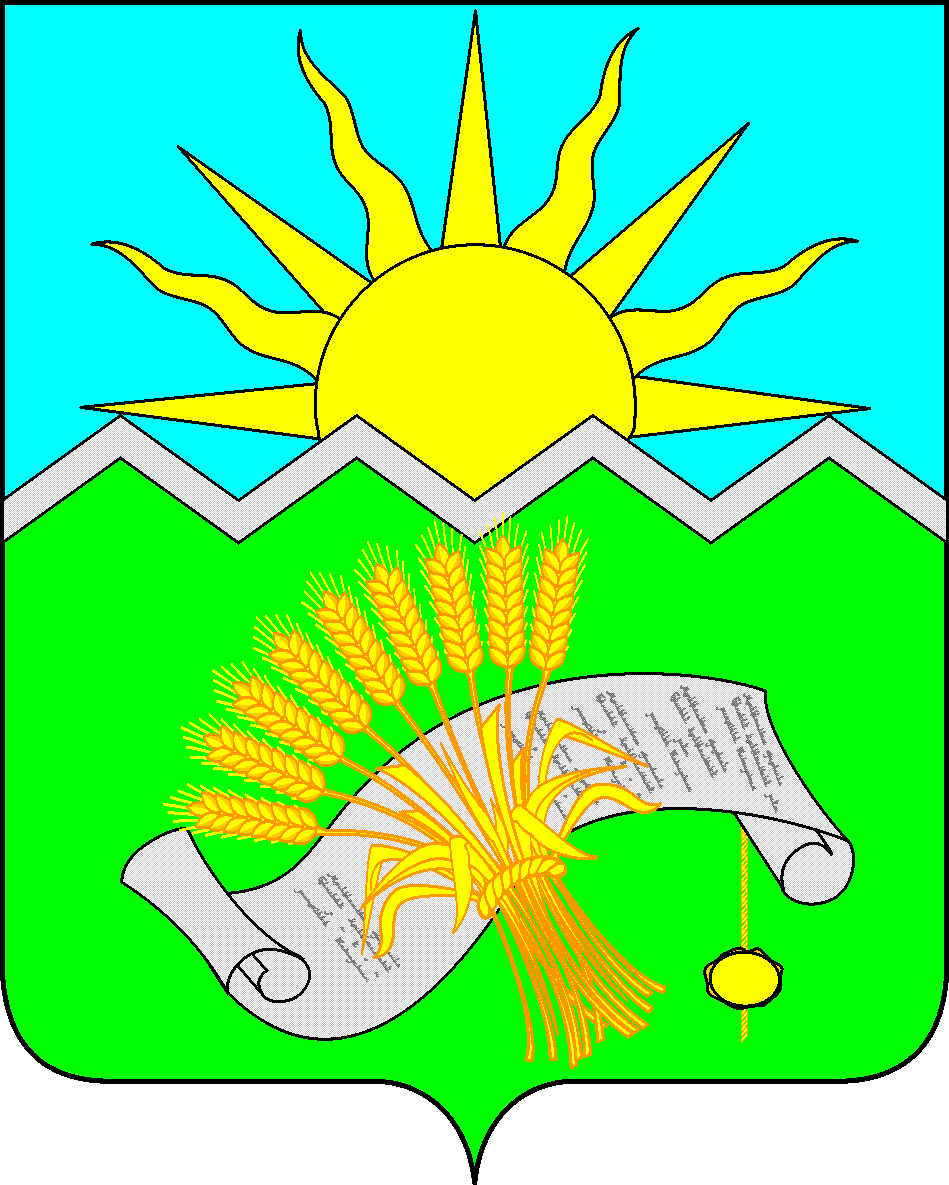 ТАТАРСТАН РЕСПУБЛИКАСЫБУА МУНИЦИПАЛЬ РАЙОНЫБИК-УТИ АВЫЛ ЖИРЛЕГЕ СОВЕТЫКод показателяНаименование показателя        Сумма314 01 05 00 00 00 0000 000Изменение остатков средств на счетах по учету средств бюджета0314 01 05 02 01 10 0000 510Увеличение прочих остатков денежных средств бюджетов сельских поселений-2384,58314 01 05 02 01 10 0000 610Уменьшение прочих остатков денежных средств бюджетов сельских поселений 2384,58Код показателяНаименование показателяСумма 2021 годСумма    2022 год314 01 05 00 00 00 0000 000Изменение остатков средств на счетах по учету средств бюджета00314 01 05 02 01 10 0000 510Увеличение прочих остатков денежных средств бюджетов сельских поселений-2428,51-2478,0314 01 05 02 01 10 0000 610Уменьшение прочих остатков денежных средств бюджетов сельских поселений 2428,512478,0НаименованиеКод доходаСуммаНАЛОГОВЫЕ И НЕНАЛОГОВЫЕ ДОХОДЫ1 00 00000 00 0000 000577,00НАЛОГИ НА ПРИБЫЛЬ, ДОХОДЫ1 01 00000 00 0000 00056,00Налог на доходы физических лиц1 01 02000 01 0000 11056,00НАЛОГИ НА СОВОКУПНЫЙ ДОХОД1 05 00000 00 0000 000200,00Единый сельскохозяйственный налог1 05 03000 01 0000 110200,00НАЛОГИ НА ИМУЩЕСТВО1 06 00000 00 0000 000316,00Налог на имущество физических лиц1 06 01000 00 0000 11056,00Налог на имущество физических лиц, взимаемый по ставкам, применяемым к объектам налогообложения, расположенным в границах сельских поселений1 06 01030 10 0000 11056,00Земельный налог1 06 06000 00 0000 110260,00Земельный налог с организаций, обладающих земельным участком, расположенным в границах сельских поселений 1 06 06033 10 0000 110 46,00Земельный налог с физических лиц, обладающих земельным участком, расположенным в границах сельских поселений1 06 06043 10 0000 110214,00ГОСУДАРСТВЕННАЯ ПОШЛИНА                   1 08 00000 00 0000 0005,00Государственная пошлина за совершение нотариальных действий должностными лицами органов местного самоуправления, уполномоченными в соответствии с законодательными актами Российской Федерации на совершение нотариальных действий1 08 04020 01 0000 1105,00БЕЗВОЗМЕЗДНЫЕ ПОСТУПЛЕНИЯ2 00 00000 00 0000 0001807,58Безвозмездные поступления от других бюджетов бюджетной системы 2 02 00000 00 0000 150 1807,58Дотации бюджетам сельских поселений на выравнивание бюджетной обеспеченности из бюджетов муниципальных районов2 02 16001 10 0000 150 1715,50Субвенции бюджетам сельских поселений на осуществление первичного воинского учета на территориях, где отсутствуют военные комиссариаты2 02 35118 10 0000 15092,08ВСЕГО ДОХОДОВ2384,58НаименованиеКод доходаСуммаСуммаНаименованиеКод дохода2021 год2022 годНАЛОГОВЫЕ И НЕНАЛОГОВЫЕ ДОХОДЫ1 00 00000 00 0000 000592,20607,30НАЛОГИ НА ПРИБЫЛЬ, ДОХОДЫ1 01 00000 00 0000 00057,2058,30Налог на доходы физических лиц1 01 02000 01 0000 11057,2058,30НАЛОГИ НА СОВОКУПНЫЙ ДОХОД1 05 00000 00 0000 000208,00216,00Единый сельскохозяйственный налог1 05 03000 01 0000 110208,00   216,00НАЛОГИ НА ИМУЩЕСТВО1 06 00000 00 0000 000322,00328,00Налог на имущество физических лиц1 06 01000 00 0000 11062,0068,00Налог на имущество физических лиц, взимаемый по ставкам, применяемым к объектам налогообло-жения, расположенным в границах сельских посе-лений1 06 01030 10 0000 11062,0068,00Земельный налог1 06 06000 00 0000 110260,00260,00Земельный налог с организаций, обладающих земельным участком, расположенным в границах сельских поселений 1 06 06033 10 0000 110 46,0046,00Земельный налог с физических лиц, обладающихземельным участком, расположенным в границахсельских поселений1 06 06043 10 0000 110214,00214,00ГОСУДАРСТВЕННАЯ ПОШЛИНА                   1 08 00000 00 0000 0005,005,00Государственная пошлина за совершение нотариа-льных действий должностными лицами органовместного самоуправления, уполномоченными в со- ответствии с законодательными актами РФ на совершение нотариальных действий1 08 04020 01 0000 1105,005,00БЕЗВОЗМЕЗДНЫЕ ПОСТУПЛЕНИЯ2 00 00000 00 0000 0001836,311870,70Безвозмездные поступления от других бюджетов бюджетной системы 2 02 00000 00 0000 150 1836,311870,70Дотации бюджетам сельских поселений на выравнивание бюджетной обеспеченности из бюджетов муниципальных районов2 02 16001 10 0000 150 1744,101777,00Субвенции бюджетам сельских поселений на осуществление первичного воинского учета на территориях, где отсутствуют военные комиссариаты2 02 35118 10 0000 15092,2193,70ВСЕГО ДОХОДОВ2428,512478,00  Перечень главных администраторов доходов  бюджета Бик-Утеевского сельского поселения – органов местного самоуправления Буинского муниципального района   Перечень главных администраторов доходов  бюджета Бик-Утеевского сельского поселения – органов местного самоуправления Буинского муниципального района   Перечень главных администраторов доходов  бюджета Бик-Утеевского сельского поселения – органов местного самоуправления Буинского муниципального района Код бюджетной классификацииКод бюджетной классификацииКод бюджетной классификацииНаименованиеГлавного администратора доходовДоходов бюджета Буинского муниципального районаДоходов бюджета Буинского муниципального районаНаименованиеПалата имущественных и земельных отношений Буинского муниципального районаПалата имущественных и земельных отношений Буинского муниципального районаПалата имущественных и земельных отношений Буинского муниципального районаПалата имущественных и земельных отношений Буинского муниципального района2142141 11 01050 10 0000 120Доходы в виде прибыли, приходящейся на доли в уставных (складочных) капиталах хозяйственных товариществ и обществ, или дивидендов по акциям, принадлежащим сельским поселениямДоходы в виде прибыли, приходящейся на доли в уставных (складочных) капиталах хозяйственных товариществ и обществ, или дивидендов по акциям, принадлежащим сельским поселениям2142141 11 02085 10 0000 120Доходы от размещения сумм, аккумулируемых в ходе проведения аукционов по продаже акций, находящихся в собственности сельских поселенийДоходы от размещения сумм, аккумулируемых в ходе проведения аукционов по продаже акций, находящихся в собственности сельских поселений2142141 11 05025 10 0000 120Доходы, получаемые в виде арендной платы, а также  средства от продажи права на заключение договоров аренды за земли, находящиеся в собственности сельских поселений (за исключением земельных участков муниципальных бюджетных и автономных учреждений) Доходы, получаемые в виде арендной платы, а также  средства от продажи права на заключение договоров аренды за земли, находящиеся в собственности сельских поселений (за исключением земельных участков муниципальных бюджетных и автономных учреждений) 2142141 11 05027 10 0000 120Доходы, получаемые в виде арендной платы за земельные участки, расположенные в полосе отвода автомобильных дорог общего пользования местного значения, находящихся в собственности сельских поселенийДоходы, получаемые в виде арендной платы за земельные участки, расположенные в полосе отвода автомобильных дорог общего пользования местного значения, находящихся в собственности сельских поселений2142141 11 05035 10 0000 120Доходы от сдачи в аренду имущества, находящегося в оперативном управлении органов управления сельских поселений и созданных ими учреждений (за исключением имущества муниципальных  бюджетных и автономных учреждений)Доходы от сдачи в аренду имущества, находящегося в оперативном управлении органов управления сельских поселений и созданных ими учреждений (за исключением имущества муниципальных  бюджетных и автономных учреждений)2142141 11 05075 10 0000 120Доходы от сдачи в аренду имущества, составляющего казну сельских поселений (за исключением земельных участков)Доходы от сдачи в аренду имущества, составляющего казну сельских поселений (за исключением земельных участков)2142141 11 07015 10 0000 120Доходы от перечисления части прибыли, остающейся после уплаты налогов и иных обязательных платежей муниципальных унитарных предприятий, созданных сельскими поселениямиДоходы от перечисления части прибыли, остающейся после уплаты налогов и иных обязательных платежей муниципальных унитарных предприятий, созданных сельскими поселениями2142141 11 08050 10 0000 120Средства, получаемые от передачи имущества, находящегося в собственности сельских поселений (за исключением имущества муниципальных бюджетных и автономных учреждений, а также имущества муниципальных унитарных предприятий, в том числе казенных), в залог, в доверительное управлениеСредства, получаемые от передачи имущества, находящегося в собственности сельских поселений (за исключением имущества муниципальных бюджетных и автономных учреждений, а также имущества муниципальных унитарных предприятий, в том числе казенных), в залог, в доверительное управление2142141 11 09015 10 0000 120Доходы от распоряжения правами на результаты интеллектуальной деятельности военного, специального и двойного назначения, находящимися в собственности сельских поселений.Доходы от распоряжения правами на результаты интеллектуальной деятельности военного, специального и двойного назначения, находящимися в собственности сельских поселений.2142141 11 09025 10 0000 120Доходы от распоряжения правами на результаты научно-технической деятельности, находящимися в собственности сельских поселений.Доходы от распоряжения правами на результаты научно-технической деятельности, находящимися в собственности сельских поселений.2142141 11 09035 10 0000 120Доходы от эксплуатации и использования имущества, автомобильных дорог, находящихся в собственности сельских поселений.Доходы от эксплуатации и использования имущества, автомобильных дорог, находящихся в собственности сельских поселений.2142141 11 09045 10 0000 120Прочие поступления от использования имущества, находящегося в собственности сельских поселений (за исключением имущества муниципальных бюджетных и автономных учреждений, а также имущества муниципальных унитарных предприятий, в том числе  казенных)Прочие поступления от использования имущества, находящегося в собственности сельских поселений (за исключением имущества муниципальных бюджетных и автономных учреждений, а также имущества муниципальных унитарных предприятий, в том числе  казенных)2142141 14 01050 10 0000 410Доходы от продажи квартир, находящихся в собственности сельских поселенийДоходы от продажи квартир, находящихся в собственности сельских поселений2142141 14 02050 10 0000 410Доходы от реализации имущества, находящегося в собственности сельских поселений (за исключением движимого имущества муниципальных бюджетных и автономных учреждений, а также имущества муниципальных унитарных предприятий, в том числе казенных), в части реализации основных средств по указанному имуществу.Доходы от реализации имущества, находящегося в собственности сельских поселений (за исключением движимого имущества муниципальных бюджетных и автономных учреждений, а также имущества муниципальных унитарных предприятий, в том числе казенных), в части реализации основных средств по указанному имуществу.2142141 14 02050 10 0000 440Доходы от реализации имущества, находящегося в собственности сельских поселений (за исключением имущества муниципальных  бюджетных и автономных учреждений, а также имущества муниципальных унитарных предприятий, в том числе казенных), в части реализации материальных запасов по указанному имуществу.Доходы от реализации имущества, находящегося в собственности сельских поселений (за исключением имущества муниципальных  бюджетных и автономных учреждений, а также имущества муниципальных унитарных предприятий, в том числе казенных), в части реализации материальных запасов по указанному имуществу.2142141 14 02052 10 0000 410Доходы от реализации имущества, находящегося в оперативном управлении учреждений, находящихся в ведении органов управления сельских поселений (за исключением имущества муниципальных  бюджетных и автономных учреждений), в части реализации основных средств по указанному имуществуДоходы от реализации имущества, находящегося в оперативном управлении учреждений, находящихся в ведении органов управления сельских поселений (за исключением имущества муниципальных  бюджетных и автономных учреждений), в части реализации основных средств по указанному имуществу2142141 14 02052 10 0000 440Доходы от реализации имущества, находящегося в оперативном управлении учреждений, находящихся в ведении органов управления сельских поселений (за исключением имущества муниципальных  бюджетных и автономных учреждений), в части реализации материальных запасов по указанному имуществуДоходы от реализации имущества, находящегося в оперативном управлении учреждений, находящихся в ведении органов управления сельских поселений (за исключением имущества муниципальных  бюджетных и автономных учреждений), в части реализации материальных запасов по указанному имуществу2142141 14 02053 10 0000 410Доходы от реализации иного имущества, находящегося в собственности сельских поселений (за исключением имущества муниципальных бюджетных и автономных учреждений, а также имущества муниципальных унитарных предприятий, в том числе казенных), в части реализации  основных средств по указанному имуществуДоходы от реализации иного имущества, находящегося в собственности сельских поселений (за исключением имущества муниципальных бюджетных и автономных учреждений, а также имущества муниципальных унитарных предприятий, в том числе казенных), в части реализации  основных средств по указанному имуществу2142141 14 02053 10 0000 440Доходы от реализации иного имущества, находящегося в собственности сельских поселений (за исключением имущества муниципальных бюджетных и автономных учреждений, а также имущества муниципальных унитарных предприятий, в том числе казенных), в части реализации материальных запасов по указанному имуществуДоходы от реализации иного имущества, находящегося в собственности сельских поселений (за исключением имущества муниципальных бюджетных и автономных учреждений, а также имущества муниципальных унитарных предприятий, в том числе казенных), в части реализации материальных запасов по указанному имуществу2142141 14 03050 10 0000 410Средства от распоряжения и реализации выморочного и иного имущества, обращенного в доходы сельских поселений (в части реализации основных средств по указанному имуществу)Средства от распоряжения и реализации выморочного и иного имущества, обращенного в доходы сельских поселений (в части реализации основных средств по указанному имуществу)2142141 14 03050 10 0000 440Средства от распоряжения и реализации выморочного и иного имущества, обращенного в доходы сельских поселений (в части реализации материальных запасов по указанному имуществу)Средства от распоряжения и реализации выморочного и иного имущества, обращенного в доходы сельских поселений (в части реализации материальных запасов по указанному имуществу)2142141 14 04050 10 0000 420Доходы от продажи нематериальных активов, находящихся в собственности сельских поселенийДоходы от продажи нематериальных активов, находящихся в собственности сельских поселений2142141 14 06025 10 0000 430Доходы от продажи земельных участков, находящихся в собственности сельских поселений (за исключением земельных участков муниципальных бюджетных и автономных учреждений)Доходы от продажи земельных участков, находящихся в собственности сельских поселений (за исключением земельных участков муниципальных бюджетных и автономных учреждений)2142141 17 01050 10 0000 180Невыясненные поступления, зачисляемые  в  бюджеты сельских поселенийНевыясненные поступления, зачисляемые  в  бюджеты сельских поселенийФинансово-бюджетная палата Буинского  муниципального районаФинансово-бюджетная палата Буинского  муниципального районаФинансово-бюджетная палата Буинского  муниципального районаФинансово-бюджетная палата Буинского  муниципального районаФинансово-бюджетная палата Буинского  муниципального района3143141 08 04020 01 0000 110Государственная пошлина за совершение нотариальных действий должностными лицами органов местного самоуправления, уполномоченными в соответствии с законодательными актами Российской Федерации на совершение нотариальных действийГосударственная пошлина за совершение нотариальных действий должностными лицами органов местного самоуправления, уполномоченными в соответствии с законодательными актами Российской Федерации на совершение нотариальных действий3143141 08 07175 01 0000 110Государственная пошлина за выдачу органам местного самоуправления поселения специального разрешения на движение по автомобильным дорогам транспортных средств осуществляющих перевозки опасных, тяжеловесных и (или) крупногабаритных грузов, зачисляемая в бюджеты поселенийГосударственная пошлина за выдачу органам местного самоуправления поселения специального разрешения на движение по автомобильным дорогам транспортных средств осуществляющих перевозки опасных, тяжеловесных и (или) крупногабаритных грузов, зачисляемая в бюджеты поселений3143141 11 02033 10 0000 120Доходы от размещения временно свободных средств бюджетов сельских поселенийДоходы от размещения временно свободных средств бюджетов сельских поселений3143141 11 03050 10 0000 120Проценты, полученные от предоставления бюджетных кредитов внутри страны за счет средств бюджетов сельских поселенийПроценты, полученные от предоставления бюджетных кредитов внутри страны за счет средств бюджетов сельских поселений3143141 13 01995 10 0000 130Прочие доходы от оказания платных услуг (работ) получателями средств бюджетов сельских поселений  Прочие доходы от оказания платных услуг (работ) получателями средств бюджетов сельских поселений  3143141 13 02065 10 0000 130Доходы, поступающие в порядке возмещения расходов, понесённых в связи с эксплуатацией имущества сельских поселенийДоходы, поступающие в порядке возмещения расходов, понесённых в связи с эксплуатацией имущества сельских поселений3143141 13 02995 10 0000 130Прочие доходы от компенсации затрат бюджетов сельских поселений  Прочие доходы от компенсации затрат бюджетов сельских поселений  3143141 15 02050 10 0000 140Платежи, взимаемые органами местного самоуправления (организациями) сельских поселений за выполнение определенных функцийПлатежи, взимаемые органами местного самоуправления (организациями) сельских поселений за выполнение определенных функций3143141 16 01152 01 0000 140Административные штрафы, установленные Главой 15 Кодекса Российской Федерации об административных правонарушениях, за административные правонарушения в области финансов, налогов и сборов, страхования, рынка ценных бумаг (за исключением штрафов, указанных в пункте 6 статьи 46 Бюджетного кодекса Российской Федерации), налагаемые должностными лицами органов исполнительной власти субъектов Российской Федерации, учреждениями субъектов Российской ФедерацииАдминистративные штрафы, установленные Главой 15 Кодекса Российской Федерации об административных правонарушениях, за административные правонарушения в области финансов, налогов и сборов, страхования, рынка ценных бумаг (за исключением штрафов, указанных в пункте 6 статьи 46 Бюджетного кодекса Российской Федерации), налагаемые должностными лицами органов исполнительной власти субъектов Российской Федерации, учреждениями субъектов Российской Федерации3143141 16 01154 01 0000 140Административные штрафы, установленные Главой 15 Кодекса Российской Федерации об административных правонарушениях, за административные правонарушения в области финансов, налогов и сборов, страхования, рынка ценных бумаг (за исключением штрафов, указанных в пункте 6 статьи 46 Бюджетного кодекса Российской Федерации), выявленные должностными лицами органов муниципального контроляАдминистративные штрафы, установленные Главой 15 Кодекса Российской Федерации об административных правонарушениях, за административные правонарушения в области финансов, налогов и сборов, страхования, рынка ценных бумаг (за исключением штрафов, указанных в пункте 6 статьи 46 Бюджетного кодекса Российской Федерации), выявленные должностными лицами органов муниципального контроля3143141 16 01157 01 0000 140Административные штрафы, установленные Главой 15 Кодекса Российской Федерации об административных правонарушениях, за административные правонарушения в области финансов, связанные с нецелевым использованием бюджетных средств, невозвратом либо несвоевременным возвратом бюджетного кредита, неперечислением либо несвоевременным перечислением платы за пользование бюджетным кредитом, нарушением условий предоставления бюджетного кредита, нарушением порядка и (или) условий предоставления (расходования) межбюджетных трансфертов, нарушением условий предоставления бюджетных инвестиций, субсидий юридическим лицам, индивидуальным предпринимателям и физическим лицам, подлежащие зачислению в бюджет муниципального образованияАдминистративные штрафы, установленные Главой 15 Кодекса Российской Федерации об административных правонарушениях, за административные правонарушения в области финансов, связанные с нецелевым использованием бюджетных средств, невозвратом либо несвоевременным возвратом бюджетного кредита, неперечислением либо несвоевременным перечислением платы за пользование бюджетным кредитом, нарушением условий предоставления бюджетного кредита, нарушением порядка и (или) условий предоставления (расходования) межбюджетных трансфертов, нарушением условий предоставления бюджетных инвестиций, субсидий юридическим лицам, индивидуальным предпринимателям и физическим лицам, подлежащие зачислению в бюджет муниципального образования3143141 16 0202002 0000 140Административные штрафы, установленные законами субъектов Российской Федерации об административных правонарушениях, за нарушение муниципальных правовых актов.Административные штрафы, установленные законами субъектов Российской Федерации об административных правонарушениях, за нарушение муниципальных правовых актов.314314       1 16 07010 10 0000 140Штрафы, неустойки, пени, уплаченные в случае просрочки исполнения поставщиком (подрядчиком, исполнителем) обязательств, предусмотренных муниципальным контрактом, заключенным муниципальным органом, казенным учреждением сельского поселенияШтрафы, неустойки, пени, уплаченные в случае просрочки исполнения поставщиком (подрядчиком, исполнителем) обязательств, предусмотренных муниципальным контрактом, заключенным муниципальным органом, казенным учреждением сельского поселения314314     1 16 07090 10 0000 140Иные штрафы, неустойки, пени, уплаченные в соответствии с законом или договором в случае неисполнения или ненадлежащего исполнения обязательств перед муниципальным органом, (муниципальным казенным учреждением) сельского поселенияИные штрафы, неустойки, пени, уплаченные в соответствии с законом или договором в случае неисполнения или ненадлежащего исполнения обязательств перед муниципальным органом, (муниципальным казенным учреждением) сельского поселения3143141 16 10031 10 0000 140Возмещение ущерба при возникновении страховых случаев, когда выгодоприобретателями выступают получатели средств бюджета сельского поселенияВозмещение ущерба при возникновении страховых случаев, когда выгодоприобретателями выступают получатели средств бюджета сельского поселения3143141 16 10061 10 0000 140Платежи в целях возмещения убытков, причиненных уклонением от заключения с муниципальным органом сельского поселения (муниципальным казенным учреждением) муниципального контракта (за исключением муниципального контракта, финансируемого за счет средств муниципального дорожного фонда)Платежи в целях возмещения убытков, причиненных уклонением от заключения с муниципальным органом сельского поселения (муниципальным казенным учреждением) муниципального контракта (за исключением муниципального контракта, финансируемого за счет средств муниципального дорожного фонда)3143141 16 11064 01 0000 140Платежи, уплачиваемые в целях возмещения вреда, причиняемого автомобильным дорогам местного значения транспортными средствами, осуществляющими перевозки тяжеловесных и (или) крупногабаритных грузовПлатежи, уплачиваемые в целях возмещения вреда, причиняемого автомобильным дорогам местного значения транспортными средствами, осуществляющими перевозки тяжеловесных и (или) крупногабаритных грузов3143141 17 01050 10 0000 180Невыясненные поступления, зачисляемые  в  бюджеты сельских поселенийНевыясненные поступления, зачисляемые  в  бюджеты сельских поселений3143141 17 14030 10 0000 150Средства самообложения граждан, зачисляемые в бюджеты сельских поселений Средства самообложения граждан, зачисляемые в бюджеты сельских поселений 3143141 17 05050 10 0000 180Прочие неналоговые доходы бюджетов сельских поселенийПрочие неналоговые доходы бюджетов сельских поселений3143142 02 16001 10 0000 150Дотации бюджетам сельских поселений на выравнивание бюджетной обеспеченности из бюджетов муниципальных районовДотации бюджетам сельских поселений на выравнивание бюджетной обеспеченности из бюджетов муниципальных районов3143142 02 16549 10 0000 150Дотации (гранты) бюджетам сельских поселений за достижение показателей деятельности органов местного самоуправленияДотации (гранты) бюджетам сельских поселений за достижение показателей деятельности органов местного самоуправления3143142  02 20051 10 0000 150Субсидии бюджетам сельских поселений на реализацию федеральных целевых программСубсидии бюджетам сельских поселений на реализацию федеральных целевых программ3143142 02 02085 10 0000 150Субсидии бюджетам сельских поселений на осуществление мероприятий по обеспечению жильём граждан Российской Федерации, проживающих в сельской местностиСубсидии бюджетам сельских поселений на осуществление мероприятий по обеспечению жильём граждан Российской Федерации, проживающих в сельской местности3143142 02 29900 10 0000 150Субсидии бюджетам сельских поселений из местных бюджетовСубсидии бюджетам сельских поселений из местных бюджетов3143142 02 29999 10 0000 150Прочие субсидии бюджетам сельских поселенийПрочие субсидии бюджетам сельских поселений3143142 02 35118 10 0000 150Субвенции бюджетам сельских поселений на осуществление первичного воинского учета на территориях, где отсутствуют военные комиссариаты Субвенции бюджетам сельских поселений на осуществление первичного воинского учета на территориях, где отсутствуют военные комиссариаты 3143142 02 30024 10 0000 150Субвенции бюджетам сельских поселений на выполнение передаваемых полномочий субъектов Российской ФедерацииСубвенции бюджетам сельских поселений на выполнение передаваемых полномочий субъектов Российской Федерации3143142 02 45160 10 0000 150Межбюджетные трансферты, передаваемые бюджетам сельских поселений для компенсации дополнительных расходов, возникших в результате решений, принятых органами власти другого уровняМежбюджетные трансферты, передаваемые бюджетам сельских поселений для компенсации дополнительных расходов, возникших в результате решений, принятых органами власти другого уровня3143142 04 05099 10 0000 150Прочие безвозмездные поступления от негосударственных организаций в бюджеты сельских поселенийПрочие безвозмездные поступления от негосударственных организаций в бюджеты сельских поселений3143142 07 05030 10 0000 150Прочие безвозмездные  поступления в бюджеты сельских поселенийПрочие безвозмездные  поступления в бюджеты сельских поселений3143142 08 05000 10 0000 150Перечисления из бюджетов сельских поселений (в бюджеты поселений) для осуществления возврата (зачёта) излишне уплаченных или излишне взысканных сумм налогов, сборов и иных платежей, а также сумм процентов за несвоевременное осуществление такого возврата и процентов, начисленных на излишне взысканные суммыПеречисления из бюджетов сельских поселений (в бюджеты поселений) для осуществления возврата (зачёта) излишне уплаченных или излишне взысканных сумм налогов, сборов и иных платежей, а также сумм процентов за несвоевременное осуществление такого возврата и процентов, начисленных на излишне взысканные суммы3143142 18 00000 10 0000 150Доходы бюджетов сельских поселений от возврата бюджетами бюджетной системы Российской Федерации остатков субсидий, субвенций и иных межбюджетных трансфертов, имеющих целевое назначение, прошлых летДоходы бюджетов сельских поселений от возврата бюджетами бюджетной системы Российской Федерации остатков субсидий, субвенций и иных межбюджетных трансфертов, имеющих целевое назначение, прошлых лет3143142 18 05010 10 0000 150Доходы бюджетов  сельских поселений  от  возврата   бюджетными учреждениями остатков субсидий  прошлых лет Доходы бюджетов  сельских поселений  от  возврата   бюджетными учреждениями остатков субсидий  прошлых лет 3143142 18 05020 10 0000 150Доходы бюджетов  сельских поселений  от  возврата   автономными учреждениями остатков субсидий  прошлых лет Доходы бюджетов  сельских поселений  от  возврата   автономными учреждениями остатков субсидий  прошлых лет 3143142 18 05030 10 0000 150Доходы бюджетов  сельских поселений  от  возврата    иными  организациями остатков субсидий  прошлых  лет Доходы бюджетов  сельских поселений  от  возврата    иными  организациями остатков субсидий  прошлых  лет 3143142 18 60020 10 0000 150Доходы бюджетов сельских поселений от возврата остатков субсидий, субвенций и иных межбюджетных трансфертов, имеющих целевое назначение, прошлых лет из бюджетов государственных внебюджетных фондовДоходы бюджетов сельских поселений от возврата остатков субсидий, субвенций и иных межбюджетных трансфертов, имеющих целевое назначение, прошлых лет из бюджетов государственных внебюджетных фондов3143142 18 60010 10 0000 150Доходы бюджетов сельских поселений от возврата остатков субсидий, субвенций и иных межбюджетных трансфертов, имеющих целевое назначение, прошлых лет из бюджетов муниципальных районовДоходы бюджетов сельских поселений от возврата остатков субсидий, субвенций и иных межбюджетных трансфертов, имеющих целевое назначение, прошлых лет из бюджетов муниципальных районов3143142 19 00000 10 0000 150Возврат остатков субсидий, субвенций и иных межбюджетных трансфертов, имеющих целевое назначение, прошлых лет из бюджетов сельских поселенийВозврат остатков субсидий, субвенций и иных межбюджетных трансфертов, имеющих целевое назначение, прошлых лет из бюджетов сельских поселений3143142 19 45160 10 0000 150Возврат остатков иных межбюджетных трансфертов, передаваемых для компенсации дополнительных расходов, возникших в результате решений, принятых органами власти другого уровня, из бюджетов сельских поселенийВозврат остатков иных межбюджетных трансфертов, передаваемых для компенсации дополнительных расходов, возникших в результате решений, принятых органами власти другого уровня, из бюджетов сельских поселенийДоходы, закрепляемые за всеми администраторамиДоходы, закрепляемые за всеми администраторамиДоходы, закрепляемые за всеми администраторамиДоходы, закрепляемые за всеми администраторамиДоходы, закрепляемые за всеми администраторами0000001 11 02033 10 0000 120Доходы от размещения временно свободных средств бюджетов сельских поселенийДоходы от размещения временно свободных средств бюджетов сельских поселений0000001 11 09015 10 0000 120Доходы от распоряжения правами на результаты интеллектуальной деятельности военного, специального и двойного назначения, находящимися в собственности сельских поселений.Доходы от распоряжения правами на результаты интеллектуальной деятельности военного, специального и двойного назначения, находящимися в собственности сельских поселений.0000001 11 09025 10 0000 120Доходы от распоряжения правами на результаты научно-технической деятельности, находящимися в собственности сельских поселений.Доходы от распоряжения правами на результаты научно-технической деятельности, находящимися в собственности сельских поселений.0000001 11 09035 10 0000 120Доходы от эксплуатации и использования имущества, автомобильных дорог, находящихся в собственности сельских поселенийДоходы от эксплуатации и использования имущества, автомобильных дорог, находящихся в собственности сельских поселений0000001 13 01995 10 0000 130Прочие доходы от оказания платных услуг (работ) получателями средств бюджетов сельских поселений  Прочие доходы от оказания платных услуг (работ) получателями средств бюджетов сельских поселений  0000001 13 02995 10 0000 130Прочие доходы от компенсации затрат бюджетов сельских поселений  Прочие доходы от компенсации затрат бюджетов сельских поселений  0000001 14 03050 10 0000 410Средства от распоряжения и реализации выморочного и иного имущества, обращенного в доходы сельских поселений (в части реализации основных средств по указанному имуществу)Средства от распоряжения и реализации выморочного и иного имущества, обращенного в доходы сельских поселений (в части реализации основных средств по указанному имуществу)0000001 14 03050 10 0000 440Средства от распоряжения и реализации выморочного и иного имущества, обращенного в доходы сельских поселений (в части реализации материальных запасов по указанному имуществу)Средства от распоряжения и реализации выморочного и иного имущества, обращенного в доходы сельских поселений (в части реализации материальных запасов по указанному имуществу)0000001 14 04050 10 0000 420Доходы от продажи нематериальных активов, находящихся в собственности сельских поселенийДоходы от продажи нематериальных активов, находящихся в собственности сельских поселений0000001 15 02050 10 0000 140Платежи, взимаемые органами местного самоуправления (организациями) сельских поселений за выполнение определенных функций.Платежи, взимаемые органами местного самоуправления (организациями) сельских поселений за выполнение определенных функций.0000001 16 01157 01 0000 140Административные штрафы, установленные Главой 15 Кодекса Российской Федерации об административных правонарушениях, за административные правонарушения в области финансов, связанные с нецелевым использованием бюджетных средств, невозвратом либо несвоевременным возвратом бюджетного кредита, неперечислением либо несвоевременным перечислением платы за пользование бюджетным кредитом, нарушением условий предоставления бюджетного кредита, нарушением порядка и (или) условий предоставления (расходования) межбюджетных трансфертов, нарушением условий предоставления бюджетных инвестиций, субсидий юридическим лицам, индивидуальным предпринимателям и физическим лицам, подлежащие зачислению в бюджет муниципального образованияАдминистративные штрафы, установленные Главой 15 Кодекса Российской Федерации об административных правонарушениях, за административные правонарушения в области финансов, связанные с нецелевым использованием бюджетных средств, невозвратом либо несвоевременным возвратом бюджетного кредита, неперечислением либо несвоевременным перечислением платы за пользование бюджетным кредитом, нарушением условий предоставления бюджетного кредита, нарушением порядка и (или) условий предоставления (расходования) межбюджетных трансфертов, нарушением условий предоставления бюджетных инвестиций, субсидий юридическим лицам, индивидуальным предпринимателям и физическим лицам, подлежащие зачислению в бюджет муниципального образования000000       1 16 07010 10 0000 140Штрафы, неустойки, пени, уплаченные в случае просрочки исполнения поставщиком (подрядчиком, исполнителем) обязательств, предусмотренных муниципальным контрактом, заключенным муниципальным органом, казенным учреждением сельского поселенияШтрафы, неустойки, пени, уплаченные в случае просрочки исполнения поставщиком (подрядчиком, исполнителем) обязательств, предусмотренных муниципальным контрактом, заключенным муниципальным органом, казенным учреждением сельского поселения000000     1 16 07090 10 0000 140Иные штрафы, неустойки, пени, уплаченные в соответствии с законом или договором в случае неисполнения или ненадлежащего исполнения обязательств перед муниципальным органом, (муниципальным казенным учреждением) сельского поселенияИные штрафы, неустойки, пени, уплаченные в соответствии с законом или договором в случае неисполнения или ненадлежащего исполнения обязательств перед муниципальным органом, (муниципальным казенным учреждением) сельского поселения0000001 16 10061 10 0000 140Платежи в целях возмещения убытков, причиненных уклонением от заключения с муниципальным органом сельского поселения (муниципальным казенным учреждением) муниципального контракта (за исключением муниципального контракта, финансируемого за счет средств муниципального дорожного фонда)Платежи в целях возмещения убытков, причиненных уклонением от заключения с муниципальным органом сельского поселения (муниципальным казенным учреждением) муниципального контракта (за исключением муниципального контракта, финансируемого за счет средств муниципального дорожного фонда)0000001 16 11064 01 0000 140Платежи, уплачиваемые в целях возмещения вреда, причиняемого автомобильным дорогам местного значения транспортными средствами, осуществляющими перевозки тяжеловесных и (или) крупногабаритных грузовПлатежи, уплачиваемые в целях возмещения вреда, причиняемого автомобильным дорогам местного значения транспортными средствами, осуществляющими перевозки тяжеловесных и (или) крупногабаритных грузов0000001 17 01050 10 0000 180Невыясненные поступления, зачисляемые  в  бюджеты сельских поселенийНевыясненные поступления, зачисляемые  в  бюджеты сельских поселений0000001 17 05050 10 0000 180Прочие неналоговые доходы бюджетов сельских поселенийПрочие неналоговые доходы бюджетов сельских поселенийКод главыКод группы, статьи и вида источникаНаименование     31401 05 00 00 00 0000 000Финансово-бюджетная палата Буинского муниципального района РТ     31401 05 02 01 10 0000 510Увеличение прочих остатков денежных средств бюджетов сельских поселений     31401 05 02 01 10 0000 610Уменьшение прочих остатков денежных средств бюджетов сельских поселений НаименованиеРЗПРЦСРВРСумма(тыс. руб.)Общегосударственные вопросы0 1874,3Функционирование высшего должностного лица субъекта РФ и муниципального образования0 10 2456,9Глава муниципального образования0 10 29900002030456,9Расходы на выплаты персоналу в целях обеспечения выполнения функций государственными (муниципальными) органами, казенными учреждениями, органами управления государственными внебюджетными фондами0 10 29900002030100456,9Функционирование высших органов исполнительной власти субъектов РФ и муниципальных образований0 10 4404,4Центральный аппарат0 10 49900002040404,4Расходы на выплаты персоналу в целях обеспечения выполнения функций государственными (муниципальными) органами, казенными учреждениями, органами управления государственными внебюджетными фондами0 10 49900002040100311,5Закупка товаров, работ и услуг для государственных (муниципальных) нужд0 10 4990000204020088,9Иные бюджетные ассигнования0 10 499000020408004,0Другие общегосударственные вопросы0 11 313,0Уплата налога на имущество организаций и земельного налога011399000029502,6Иные бюджетные ассигнования011399000029508002,6Диспансеризация муниципальных служащих011399000970717,6Закупка товаров, работ и услуг для государственных (муниципальных) нужд011399000970712007,6Страхование муниципальных служащих011399000924102002,8Национальная оборона0 292,08Мобилизационная  и вневойсковая подготовка0 20 3990005118092,08Расходы на выплаты персоналу в целях обеспечения выполнения функций государственными (муниципальными) органами, казенными учреждениями, органами управления государственными внебюджетными фондами0 20 3990005118010087,18Закупка товаров, работ и услуг для государственных (муниципальных) нужд0 20 399000511802004,90Национальная экономика040019,9Дорожное хозяйство040919,9Содержание и ремонт автомобильных дорог в рамках благоустройства0409990007802019,9Иные бюджетные ассигнования0409990007802080019,9Жилищно-коммунальное хозяйство0 51069,0Коммунальное хозяйство050029900075050472,5Иные бюджетные ассигнования050029900075050      800472,5Благоустройство0 50 39900078000596,5Уличное освещение0 50 39900078010488,8Закупка товаров, работ и услуг для государственных (муниципальных) нужд0 50 39900078010200488,8Прочие мероприятия по благоустройству городских округов и поселений0 50 3990007805060,0Закупка товаров, работ и услуг для государственных (муниципальных) нужд0 50 39900078050 20060,0Иные бюджетные ассигнования05039900078050 80047,7Культура, кинематография0 80 1329,3Обеспечение деятельности клубов и культурно-досуговых центров0 80 10840144091329,3Закупка товаров, работ и услуг для государственных (муниципальных) нужд0 80 10840144091200329,2Иные бюджетные ассигнования0 80 108401440918000,1Всего расходов2384,58НаименованиеРЗПРЦСРВРСумма 2021 годСумма 2022 годОбщегосударственные вопросы0 1909,1930,1Функционирование высшего должностного лица субъекта РФ и муниципального образования0 10 2473,7491,9Глава муниципального образования0 10 29900002030473,7491,9Расходы на выплаты персоналу в целях обеспечения выполнения функций государственными (муниципальными) органами, казенными учреждениями, органами управления государственными внебюджетными фондами0 10 29900002030100473,7491,9Функционирование высших органов исполнительной власти субъектов РФ и муниципальных образований0 10 4422,4425,2Центральный аппарат0 10 49900002040422,4425,2Расходы на выплаты персоналу в целях обеспечения выполнения функций государственными (муниципальными) органами, казенными учреждениями, органами управления государственными внебюджетными фондами0 10 49900002040100323,4336,4Закупка товаров, работ и услуг для государственных (муниципальных) нужд0 10 4990000204020095,084,8Иные бюджетные ассигнования0 10 499000020408004,04,0Другие общегосударственные вопросы0 11 313,013,0Уплата налога на имущество организаций и земельного налога01139900002950   8002,62,6Диспансеризация муниципальных служащих011399000970717,67,6Закупка товаров, работ и услуг для государственных (муниципальных) нужд011399000970712007,67,6Страхование муниципальных служащих011399000924102002,8             2,8Национальная оборона0 292,2193,7Мобилизационная  и вневойсковая подготовка0 20 3990005118092,2193,7Расходы на выплаты персоналу в целях обеспечения выполнения функций государственными (муниципальными) органами, казенными учреждениями, органами управления государственными внебюджетными фондами0 20 3990005118010087,3187,3Закупка товаров, работ и услуг для государственных (муниципальных) нужд0 20 399000511802004,96,4Национальная экономика040019,919,9Дорожное хозяйство040919,919,9Содержание и ремонт автомобильных дорог в рамках благоустройства0409990007802019,919,9Иные бюджетные ассигнования0409990007802080019,919,9Жилищно-коммунальное хозяйство0 51072,71093,1Коммунальное хозяйство05029900075050472,5472,5Иные бюджетные ассигнования05029900075050800472,5472,5Благоустройство0 50 39900078000600,2620,6Уличное освещение0 50 39900078010498,5508,5Закупка товаров, работ и услуг для государственных (муниципальных) нужд0 50 39900078010200498,5508,5Прочие мероприятия по благоустройству городских округов и поселений0 50 3990007805054,064,4Закупка товаров, работ и услуг для государственных (муниципальных) нужд0 50 3990007805020054,064,4Иные бюджетные ассигнования0503990007805080047,747,7Культура, кинематография0 80 1276,2220,68Обеспечение деятельности клубов и культурно-досуговых центров0 80 10840144091276,2220,68Расходы на выплаты персоналу в целях обеспечения выполнения функций государственными (муниципальными) органами, казенными учреждениями, органами управления государственными внебюджетными фондами0 80 10840144091   10000Закупка товаров, работ и услуг для государственных (муниципальных) нужд0 80 10840144091200276,1220,58Иные бюджетные ассигнования0 80 108401440918000,10,1Субсидии бюджету субъекта РФ из местных бюджетов для формирования регионального фонда финансовой поддержки поселений («отрицательные трансферты»)        140399000208605001,3Всего расходов (без условно утвержденных)2370,112358,78НаименованиеКВСРРЗПРЦСРВРСумма (тыс.руб.)Общегосударственные вопросы4010 1874,3Функционирование высшего должностного лица субъекта РФ и муниципального образования4010 10 2456,9Глава муниципального образования4010 10 29900002030456,9Расходы на выплаты персоналу в целях обеспечения выполнения функций государственными (муниципальными) органами, казенными учреждениями, органами управления государственными внебюджетными фондами4010 10 29900002030100456,9Функционирование высших органов исполнительной власти субъектов РФ и муниципальных образований4010 10 4404,4Центральный аппарат4010 10 49900002040404,4Расходы на выплаты персоналу в целях обеспечения выполнения функций государственными (муниципальными) органами, казенными учреждениями, органами управления государственными внебюджетными фондами4010 10 49900002040100311,5Закупка товаров, работ и услуг для государственных (муниципальных) нужд4010 10 4990000204020088,9Иные бюджетные ассигнования4010 10 499000020408004,0Другие общегосударственные вопросы4010 11 313,0Уплата налога на имущество организаций и земельного налога401011399000029502,6Иные бюджетные ассигнования401011399000029508002,6Диспансеризация муниципальных служащих40101     1399000970717,6Закупка товаров, работ и услуг для государственных (муниципальных) нужд40101    139900097071    2007,6Страхование муниципальных служащих401011399000924102002,8Национальная оборона4010 292,08Мобилизационная  и вневойсковая подготовка4010 20 3990005118092,08Расходы на выплаты персоналу в целях обеспечения выполнения функций государственными (муниципальными) органами, казенными учреждениями, органами управления государственными внебюджетными фондами4010 20 3990005118010087,18Закупка товаров, работ и услуг для государственных (муниципальных) нужд4010 20 399000511802004,90Национальная экономика401040019,9Дорожное хозяйство401040919,9Содержание и ремонт автомобильных дорог в рамках благоустройства4010409990007802019,9Иные бюджетные ассигнования4010409990007802080019,9Жилищно-коммунальное хозяйство4010 51069,0Коммунальное хозяйство401050029900075050472,5Иные бюджетные ассигнования4010500299000750508800472,5Благоустройство4010 50 39900078000596,5Уличное освещение4010 50 39900078010488,8Закупка товаров, работ и услуг для государственных (муниципальных) нужд4010 50 39900078010200488,8Прочие мероприятия по благоустройству городских округов и поселений4010 50 3990007805060,0Прочие мероприятия по благоустройству городских округов и поселений4010 50 39900078050   20060,0Закупка товаров, работ и услуг для государственных (муниципальных) нужд40105039900078050   20047,7Культура, кинематография4010 80 1329,3Обеспечение деятельности клубов и культурно-досуговых центров4010 80 10840144091329,3Закупка товаров, работ и услуг для государственных (муниципальных) нужд4010 80 10840144091200329,2Иные бюджетные ассигнования4010 80 108401440918000,1Всего расходов2384,58НаименованиеКВСРРЗПРЦСРВРСумма 2021 годСумма 2022 годОбщегосударственные вопросы4010 1909,1930,1Функционирование высшего должностного лица субъекта РФ и муниципального образования4010 10 2473,7491,9Глава муниципального образования4010 10 29900002030473,7491,9Расходы на выплаты персоналу в целях обеспечения выполнения функций государственными (муниципальными) органами, казенными учреждениями, органами управления государственными внебюджетными фондами4010 10 29900002030100473,7491,9Функционирование высших органов исполнительной власти субъектов РФ и муниципальных образований4010 10 4422,4425,2Центральный аппарат4010 10 49900002040422,4425,2Расходы на выплаты персоналу в целях обеспечения выполнения функций государственными (муниципальными) органами, казенными учреждениями, органами управления государственными внебюджетными фондами4010 10 49900002040100323,4336,4Закупка товаров, работ и услуг для государственных (муниципальных) нужд4010 10 4990000204020095,084,8Иные бюджетные ассигнования4010 10 499000020408004,04,0Другие общегосударственные вопросы4010 11 313,013,0Уплата налога на имущество организаций и земельного налога40101139900002950   8002,62,6Диспансеризация муниципальных служащих40101     1399000970717,67,6Закупка товаров, работ и услуг для государственных (муниципальных) нужд40101    139900097071    2007,67,6Страхование муниципальных служащих401011399000924102002,82,8Национальная оборона4010 292,2193,7Мобилизационная  и вневойсковая подготовка4010 20 3990005118092,2193,7Расходы на выплаты персоналу в целях обеспечения выполнения функций государственными (муниципальными) органами, казенными учреждениями, органами управления государственными внебюджетными фондами4010 20 3990005118010087,3187,3Закупка товаров, работ и услуг для государственных (муниципальных) нужд4010 20 399000511802004,96,4Национальная экономика401040019,919,9Дорожное хозяйство040919,919,9Содержание и ремонт автомобильных дорог в рамках благоустройства0409990007802019,919,9Иные бюджетные ассигнования0409990007802080019,919,9Жилищно-коммунальное хозяйство4010 51072,71093,1Коммунальное хозяйство401050029900075050472,5472,5Иные бюджетные ассигнования4010500299000750508800472,5472,5Благоустройство4010 50 39900078000600,2620,6Уличное освещение4010 50 39900078010498,5508,5Закупка товаров, работ и услуг для государственных (муниципальных) нужд4010 50 39900078010200498,5508,5Прочие мероприятия по благоустройству городских округов и поселений4010 50 3990007805054,064,4Закупка товаров, работ и услуг для государственных (муниципальных) нужд4010 50 39900078050   20054,064,4Иные бюджетные ассигнования40105039900078050  80047,747,7Культура, кинематография4010 80 1276,2220,68Обеспечение деятельности клубов и культурно-досуговых центров4010 80 10840144091276,2220,68Расходы на выплаты персоналу в целях обеспечения выполнения функций государственными (муниципальными) органами, казенными учреждениями, органами управления государственными внебюджетными фондами4010 80 10840144091  10000Закупка товаров, работ и услуг для государственных (муниципальных) нужд4010 80 10840144091200276,1220,58Иные бюджетные ассигнования4010 80 108401440918000,10,1Субсидии бюджету субъекта РФ из местных бюджетов для формирования регионального фонда финансовой поддержки поселений («отрицательные трансферты»)401140399000208605001,3Всего расходов (без условно утвержденных )2370,112358,78